Digitaliserings- og teknologiudvalg Jyske Bank 2022.Værdibaseret adfærd og ledelse, samt brugen af bedrageri og dokumentfalsk samt brugen af bestikkelse i Jyske Bank. Se om Jyske Banks kriminelle forretningsmetoder, støttet af den Danske stat ved folketinget det er bekendt med Jyske Banks brug af mange strafbare handlinger, men som vælger at dække over der omfattende svindel som Jyske Bank A/S står bag, udført af flere medarbejder sammen i forening.Læs mere på www.banknyt.dk om Jyske Banks bedrageri mod bankens kunder.Bestyrelsen har nedsat et Digitaliserings- og teknologiudvalg.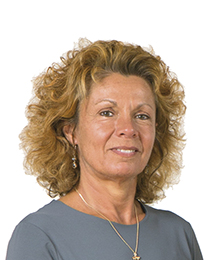 Rina AsmussenKonsulent
Formand for udvalget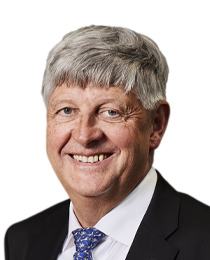 Kurt Bligaard PedersenFhv. adm. direktør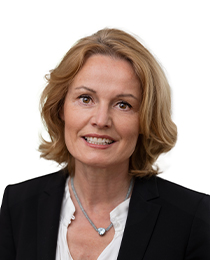 Bente OvergaardProgramdirektør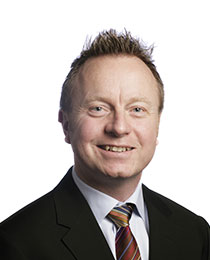 Michael C. MariegaardHead of Large Corporates